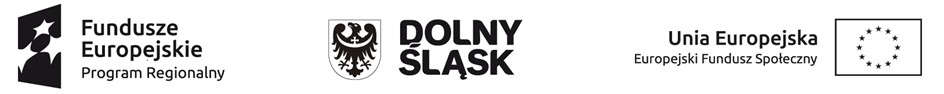  Środki unijne dla organizacji pozarządowych  w nowej perspektywie funduszy unijnych na lata 2021 – 2027 - czas na przygotowania oraz wpływ na ich ostateczny kształt –      Dolnośląski Ośrodek Wspierania Ekonomii Społecznej(DOWES) zaprasza na seminarium, które odbędzie się                                           30.11.2021. o godzinie 16:30W URZĘDZIE MIEJSKIM W STRZEGOMIUW SALI KONFERENCYJNEJ- I PIĘTROProgram seminarium 1) Fundusze europejskie dostępne dla stowarzyszeń, fundacji, spółdzielni socjalnych i innych Podmiotów Ekonomii Społecznej  w nowym Regionalnym Programie Operacyjnym na lata 2021 – 2027: omówienie Programu w kontekście organizacji pozarządowych, przyjmowanie uwag dotyczących potrzeb organizacji pozarządowych względem Programu. Organizacja pozarządowa w formule przedsiębiorstwa społecznego - wyzwania i szanse w kontekście możliwości unijnych oraz ćwiczenie kwalifikowalność uczestników jako podstawowy warunek realizacji projektów unijnych. 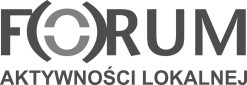 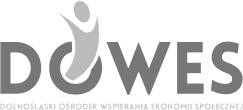 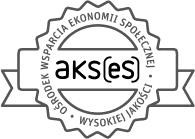 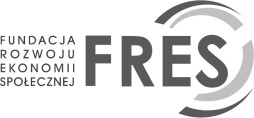 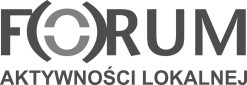 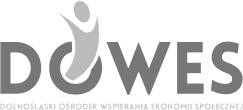 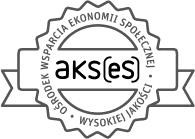 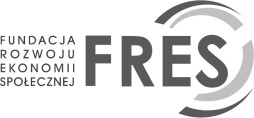 Przygotowanie organizacji do skorzystania z funduszy – zaproszenie do dalszej współpracy z DOWES: pisanie projektów oraz produkty i usługi w organizacjach pozarządowych, działalność odpłatna i gospodarcza w organizacjach jako sposób na pozyskanie wkładów własnych, skorzystanie z płatnych staży (1.500 zł x 6 m-cy) w organizacjach pozarządowych dostępnych w ramach programów organizacji prowadzących DOWES, mikro-granty – bezzwrotne dotacje dostępne w ramach OWES.  Warunkiem uczestnictwa w spotkaniu jest wypełnienie formularzy weryfikujących kwalifikowalność, w ramach którego organizowane jest seminarium (wypełnienie formularzy będzie przedmiotem ćwiczenia, o którym mowa w ramach pkt 2).  Z uwagi na ograniczenia związane z COVID-19- liczba uczestników seminarium jest ograniczona i wynosi 22 osoby. Chętnych do udziału w seminarium prosimy o potwierdzenie do dnia 29.11.2021r. do godziny 12:00 na adres: fundusze@strzegom.pl, lub telefonicznie na numer: 74 85 60 564. Maksymalnie w seminarium z jednej organizacji może uczestniczyć 2 osoby. Zastrzegamy sobie możliwość ograniczenia liczby uczestników z danej organizacji. . 